Bewerbermappe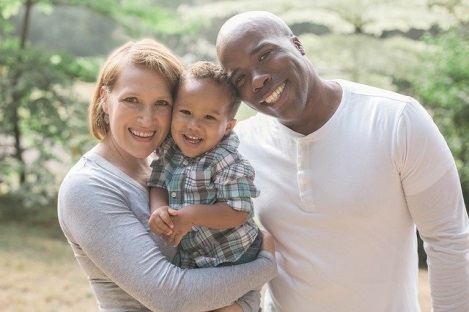 Name: 	Sahra Musterfrau							Anschrift:	Hauptstr. 2													80801 München							Telefonr: 	017613410102							Email: 	sahra.m@gmail.comAnhang:		AnschreibenSelbstauskunft			Kopie Aufenthaltstitel			Jobcenter-Leistungsbescheid			Referenzschreiben			Schufa-Auskunft